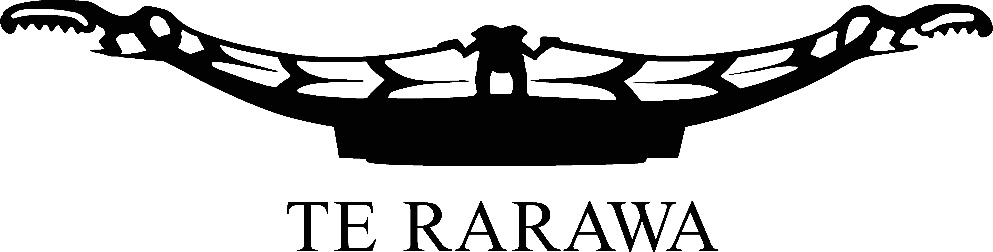 TERTIARY EDUCATION SCHOLARSHIPS FOR 2021Mihimihi:Te Rarawa Tangata, Te Rarawa Kaiwhare, Te Rarawa Pūmau ki te iwi eTena koe and thank you for your interest in applying for a Te Rarawa Tertiary Scholarship. The purpose of our scholarships is to assist and promote higher education amongst the descendants of Te Rarawa iwi.The value and number of scholarships awarded may vary from year to year depending on available funds. The Tarutaru me Ruapounamu Memorial Tertiary Scholarships that commemorate our tupuna rangatira Tarutaru and Ruapounamu are considered the top annual awards. These awards are given to those that represent the qualities and characteristics of our tupuna which are commitment, leadership and tenacity.2021 scholarships include:Tarutaru me Ruapounamu Memorial; x2 $2,000 each year for up to three years (subject to receipt of your annual written report and confirmation each year that papers have been passed).Several other Te Rarawa scholarships for studies that align with Te Rarawa strategic direction, including:Awards for Business and/or Primary Industry related studiesAward for Social Science related studiesKotare Trust scholarship awarded by Dame Joan Metge; $3,000.Te Rarawa is particularly interested in supporting students whose area of study and aspirations align with Te Rarawa long term strategic plan. Applicants who are committed to contribute in some way to their marae, hapu or iwi will be more favourably considered. Criteria – applicants must:Whakapapa to Te Rarawa.Be affiliated to Te Rarawa through a Te Rarawa marae and have a Te Rarawa Iwi Membership (TRIM) number. If you are not already affiliated, a completed TeRarawa Iwi affiliation application needs to have been received and confirmed by us before the close off date for scholarships.Have proven academic ability.Be enrolled at a tertiary institution for 2021 or awaiting confirmation of enrolment.Be undertaking fulltime study, including Trade Training, at any tertiary institution in New Zealand. (Study outside of New Zealand cannot be considered)Complete the attached application form.Provide all the supporting documentation requested in the application.Process:Applications for scholarships are open from Tuesday 1st September 2020.Application forms are available online at www.terarawa.iwi.nz or they can be requested from Te Rarawa (see details on page 3).Applications close at 4pm, Friday 30th October 2020.Based on the information provided in your application, applicants will be short- listed. All will be notified of the shortlist outcome by the 16th November 2020.Those short-listed are required to attend an interview at Kaitaia (up to one-hour) with a selection panel convened for this purpose. Requests to be interviewed by way of a telephone conference call or suitable technology will be considered.Interviews will be held during the last two weeks of November; support people are welcome to attend.All those interviewed will be notified of the panel’s decision within one week oftheir interview.All successful recipients are expected to attend a short Te Rarawa function in December to receive their Scholarships.A letter of confirmation will be sent with full details of the scholarship being awarded, and the time, date and venue for the presentation of the award.Scholarship recipients:It is expected that the successful applicant will commit to making an active contribution to their marae, hapu, iwi. Must agree to your scholarship details and photo being published in local papers, and Te Rarawa publications and website.Are required to respond to Te Rarawa scholarship communications. A form will be provided for reporting purposes. Note that if for any reason you withdraw from studies you must advise Te Rarawa as soon as possible as you will not be eligible to receive the scholarship and the funds must be returned to Te Rarawa.Subsequent payments for the Tarutaru me Ruapounamu scholarship recipients will be paid at the beginning of the academic year on receipt of confirmation of enrolment.The following documents are required as part of the application:The completed Te Rarawa scholarship application form. Incomplete applications will not be considered.Two current letters of support/reference;One from your Te Rarawa Marae Committee or Trustees, which should outline your connection and contribution to that marae and be signed by either the chairperson or the secretary.One from your current school, tertiary institute or employer (whichever is applicable).Confirmation of your enrolment in a course of study for 2020 from your tertiary institution, or in the case of school leavers receipt of application from institution. A copy of your most recent record of academic achievement e.g. if a school leaver 2019/2020 NCEA, Cambridge or University/tertiary achievement results (as applicable).A current photograph of you for publicity purposes.If you are not already affiliated, confirmation that we have received your completed Te Rarawa Iwi affiliation application.Please follow the application instructions; only use the form provided and do not send the application in separately or attach separate CVs or copies of other documents that are not requested.Te Rarawa congratulates you on your achievements to date and your desire to further your education at a tertiary level and contribute to the development of your whanau, hapu or iwi. We look forward to receiving your scholarship application.A hardcopy or electronic submissions must reach Te Rarawa at 16 Matthews Ave, Kaitaia or PO Box 361, Kaitaia 0441 by 4pm, Thursday 30th October 2020.For any scholarship queries:Phone (09) 408 0141Email: Anna-Lee Hill [admin@terarawa.co.nz]TE RARAWA TERTIARY EDUCATION SCHOLARSHIPS APPLICATION FORM FOR 2020 SCHOLARSHIPS





Application Document Checklist - see scholarship information for details:Note: do not send separate CVs or copies of other documents that are not requested.Signature:	Date:Contact and affiliation detailsContact and affiliation detailsFirst name(s)SurnameDate of birthMale/femaleTe Rarawa Iwi member number (TRIM)If you are unsure of your TRIM number contact Te Rarawa; If you are not yet affiliated, please get the forms online or from Te Rarawa officeWhich Te Rarawa marae do you affiliate to?Home addressPostal address (if different from above)Telephone (landline and/or mobile)EmailStudy plans for 2020Study plans for 2020Which tertiary institute are you enrolled at or have applied to?What tertiary qualification are you aiming for?What papers are you enrolling in for 2020?What papers are you enrolling in for 2020?Record of achievementRecord of achievementRecord of achievementRecord of achievementSecondary schoolSecondary schoolSecondary schoolSecondary schoolWhat year did you or will you complete Secondary School?What was the name of the last Secondary School that you attended?Secondary school education achievements (complete only if you are leaving school this year or are a recent school leaver)Secondary school education achievements (complete only if you are leaving school this year or are a recent school leaver)Secondary school education achievements (complete only if you are leaving school this year or are a recent school leaver)Secondary school education achievements (complete only if you are leaving school this year or are a recent school leaver)YearQualifications gained at the timeof application? E.g. NCEA Level 2 with merit etcQualifications gained at the timeof application? E.g. NCEA Level 2 with merit etcOther school awards e.g. dux,top in class, cultural, sporting etcTertiary education and training achievements (if any yet)Tertiary education and training achievements (if any yet)Tertiary education and training achievements (if any yet)Tertiary education and training achievements (if any yet)YearName of qualification or papers towards a qualificationName of qualification or papers towards a qualificationInstitution received fromWork/employment record; part or fulltime (if any)Work/employment record; part or fulltime (if any)Work/employment record; part or fulltime (if any)YearEmployerPosition/roleTop 5 other achievementsTop 5 other achievementsYearAchievements or awards in sports, cultural, community activitiesHave you received or applied for a tertiary scholarship?Have you received or applied for a tertiary scholarship?Have you received or applied for a tertiary scholarship?Year Scholarship Applied / ReceivedContribution or involvement with marae, hapū, iwi, or other Maori community groups (describe what you have done)Contribution or involvement with marae, hapū, iwi, or other Maori community groups (describe what you have done)Contribution or involvement with marae, hapū, iwi, or other Maori community groups (describe what you have done)Plans for your futureWhat do you want to do when you complete your studies? (career goals, aspirations). What benefits do you see for your whanau, marae, hapu, iwi from your studies?Plans for your futureWhat do you want to do when you complete your studies? (career goals, aspirations). What benefits do you see for your whanau, marae, hapu, iwi from your studies?Plans for your futureWhat do you want to do when you complete your studies? (career goals, aspirations). What benefits do you see for your whanau, marae, hapu, iwi from your studies?Yes/No1. Te Rarawa scholarship application form.2. One current letter of support/reference from your Te Rarawa Marae Committee or Trustees.3. One current letter of support/reference from your current school, tertiary institute or employer (whichever is applicable).4. Confirmation of 2020 enrolment at a NZ tertiary institution. School-Leavers require receipt of application by NZ Tertiary Institution.5. Copy of most recent record of academic results – school or tertiary (as applicable).6. Current photograph of you for publicity purposes.7. Completed Te Rarawa Iwi affiliation application (if you are not already registered).